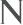 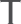 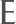 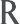 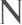 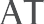 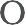 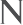 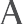 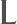 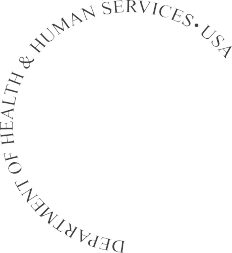 Interview Appointment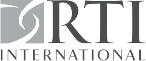 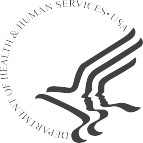 Interview AppointmentJust a reminder: I appreciate you taking time for this important study and look forward to our appointment to complete the interview.You will receive $30 upon completion of the interview!        I have you scheduled for the following:Day:	Date:	Time:  	Interviewer:  	RTI InternationalResearch Triangle Park, NC 27709-2194